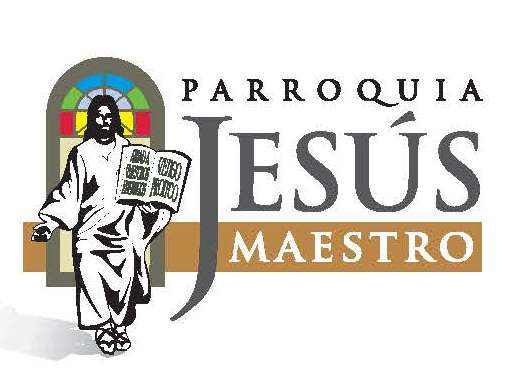                                 Fecha de solicitud 	        de 	                    del 		                                       		                                     Fecha de la Boda  	          de 		 del 		                                                                   		Hora 		 Lugar 				                                                                                                              Teléfonos Novio 					                                                                                                              Teléfonos  novia 					-Nombre del Novio _____________________________________________________________________________Nacionalidad 											Cedula de identidad,  si  es dominicana ________________________No. Pasaporte,  otra nación ______	________  Edad 		 años 	Profesión                                     	                             Estado Civil 		________                   Dirección 											Bautizado en la Parroquia 									________Pertenece a la Parroquia 										Sacramentos recibidos:  	Bautismo__________ Primera Comunión:________Confirmación__________________	Hijo de :								Residente en : 			Hijo de : 								Residente en :		________-Nombre de la  Novia _____________________________________________________________________________Nacionalidad 		Edad 		 años    Cédula de identidad o Pasaporte No. 		________Profesión                                                                                       Estado Civil  				________  Dirección 											Bautizado en la Parroquia 									________Pertenece a la Parroquia 										Sacramentos recibidos:   Bautismo  ___________Primera Comunión __________Confirmación   _________________Hija de :								Residente en : 			Hija de : 								Residente en :			 Fecha de Amonestaciones_______________________________Lugar______________________________________Dispensa:  De____________________________________________________________________________________A qué Comunidad de la Iglesia pertenecen los novios:____________________________________________________Identidad de los Padrinos ó Testigos del MatrimonioNombre del Padrino 									Cédula Personal de Identidad No. 								Residente en 											Hijo del Señor 											Hijo de la Señora										Nombre de la Madrina 									Cédula de Identidad Personal No. 								Residente en 											Hija del Señor 											Hija de la Señora 										Nombre del Novio 										Nombre de la Novia 										